Brushes:  A minimum of three watercolor brushes, especially large brushes.  A large flat brush size 12 or a 1” flat brushA medium round brush size 8 or 10A small round brush size 6 or 4If you by synthetic brushes instead of natural animal hair, you can save some money.  I recommend ‘Silver White’ or ‘Golden Natural’ by Silver Brush Ltd., I believe Blick or Jerry’s Artarama carries them. (www.dickblick.com and www.jerrysartarama.com )Paint:Any professional artist grade tube watercolor paint is fine (not those little oval pans that we used to buy in the grocery store!  And avoid store brands please. )  List of recommended colors, limited basic palette-I’ve shopped for the best value and I recommend the 10ml tubes by Sennelier are a very good value, very good quality, and have all the colors we need to make a very limited palette allowing for the most possible color mixes with the smallest investment. I’ve listed other options as well or preferences by brand. Daniel Smith offers a 5ml tube but prices out about the same as Sennelier’s 10ml tube.  Dick Blick and Jerry’s both carry the line.  Here is exactly what you need:
Primary Yellow (Sennelier) or Hansa Yellow Medium (Daniel Smith) Quinacradone Red (Daniel Smith or Sennelier, Daniel Smith preferred for this color)Phthalo Blue (Sennelier-they have the best Phthalo) or Phthalo Blue Green Shade – Daniel Smith, Cerulean Blue is also acceptableFrench Ultramarine Blue (Sennelier- among the best for this color, Daniel Smith good too)Burnt Sienna (important color to make black and to make gray- prefer Daniel Smith for this color) Paper:Please buy Canson XL Drawing pad top bound spiral (exactly this item)  11x14 is a good size, no larger: here is a look:Next page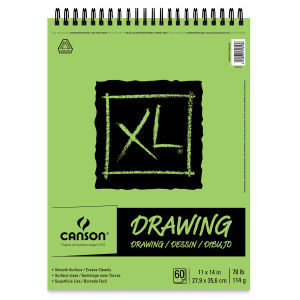 Note: -spiral top bound-drawing (not sketch) and not the recycled paper version-70lb paper-11x14
you can try either Blick or Jerry’s for this item.  If it is out of stock, please contact me for another recommendation at jimminet@optonline.netWatercolor Palette:Any watercolor palette will do, even a non-printed plastic or ceramic white plate is fine.  Just make sure the pallet has enough area to mix color.  Don’t buy those really small circular palettes with tiny mixing area.  You need a large flat area to mix paint.  A folding palette is fine since they open up into a larger mixing area. Other:Some form of water container 16oz cup is fine.  I cut the top off a plastic milk container and find this is a good water supply container.Pencil - any or 2B or 4B  preferred, but anything will do.A kneaded eraser, sold in all art stores or on line.A small roll of bounty paper towelsWatercolor Easel is top end, but you can simply use any flat surface and use a roll of paper towels under your board or block and elevate it on an angle so it is not completely flat on the table, I like an elevation of at least 30 degrees (about six inches up at the far end of your board or block)Masking tape On-line Retailers:www.dickblick.comwww.jerrysartarama.com